Vendor Application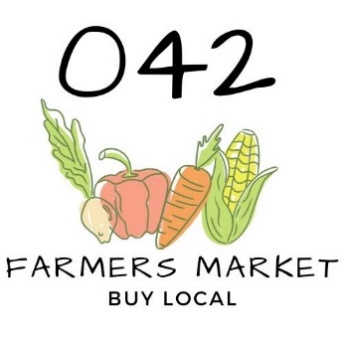 Company Name: _______________________________	Contact Name: _____________________________Address: ______________________________ City: __________________ State: ______ Zip: ______________Phone: _____________________________	Email: ________________________________________________Please provide a brief description of each of the items you wish to sell at the 042 Markets.**No resale items allowed**_____________________________   _____________________________   ________________________________________________________   _____________________________   ________________________________________________________   _____________________________   ___________________________Number of 10’ x 12’ booth spaces requested per market date: □ ONE   □ TWO   □ THREE$20 per market – Additional $10 rental per booth space (Limited to 2 additional spaces)Will you need electricity? □ NO   □ YES   Purpose:  ________________________________________________Food Vendors, have you included a copy of your food permit and liability insurance?   □ NO   □YESNote: Category 2 vendors without licensing will be identified as a cottage food operation and must submit a copy or photo of the required label.Please check the dates that you wish to rent a booth. We accept checks and money orders (payable to The City of Brandon), as well as cash.□ June 11th  	□ July 9th     □ August 13th Please refer to Farmers Market Requirements: https://www.mdac.ms.gov/bureaus-departments/farmers-market/permit-requirements/Applicant shall be individually responsible for any loss, personal injury, deaths, and/or any other damage that may occur as a result of any act or omission of the applicant its servants, agents, and/or employees, and applicant acknowledges and agrees that for itself, its officers, directors, employees and associates, that is shall indemnify, defend, save and hold harmless Brandon Community Market , its servants, employees, agents, associates, and the City of Brandon, it’s officials, officers, employees, agents, and/or associates from any claim for damages, including attorneys' fees, suffered or incurred as a result of any act and/or omission by applicant, its servants, agents and/or employees. DISCLAIMER:It is the responsibility of the applicant to insure full compliance with all applicable federal and state laws and municipal ordinances and to pay all fees, taxes and other costs and expenses as applicable and to provide all required reports, notices or other documentation to the proper governing authority as and when due.I have read the vendor guidelines and understand that failure to comply with any 042 Farmers Market policy will result in dismissal from the market.Print Name: ______________________________   Signature: ___________________________   Date: ______Mail application and photos to: City of Brandon Attn: Carley Keyes P.O. Box 1539   Brandon, MS 39043